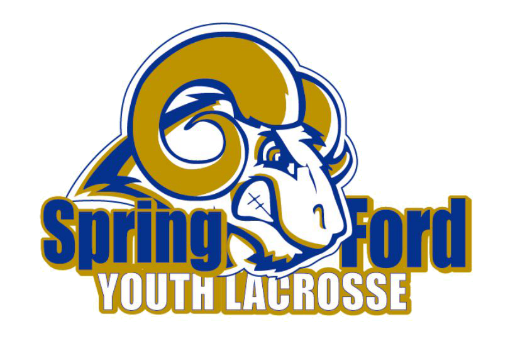 SFYLAX 2022 Fall Equipment Rental Request
Your signature acknowledges that you are renting the above noted equipment from Spring-Ford Youth Lacrosse. You promise to return the equipment in a timely manner after the season ends, cleaned per the instructions attached. You agree that if equipment is not returned, we will cash and keep your deposit check. If equipment is returned uncleaned or missing pieces, we will cash your deposit check and keep $100 (boys) / $35 (girls) and refund you the difference. Upon returning, if all equipment rented is accounted for and cleaned, we will tear up your deposit check.Printed Name:_________________________ Signature/Date:___________________________-------------------------------------------------------------------------------------------------------------------------------Office Use OnlyDeposit Received Yes / No 
Amount: $________		Check # _________Player First NamePlayer Last NameParent NamePhone NumberEmail AddressEquipment NeededQuantityDescription/SizeSerial NumberElbow PadsGlovesShoulder PadsHelmetStick (boys only)Goggles (girls only)Stick (girls only)